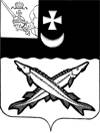 КОНТРОЛЬНО-СЧЕТНАЯ КОМИССИЯ БЕЛОЗЕРСКОГО МУНИЦИПАЛЬНОГО ОКРУГАВОЛОГОДСКОЙ ОБЛАСТИ161200, Вологодская область, г. Белозерск, ул. Фрунзе, д.35, оф.32тел. (81756)  2-32-54,  факс (81756) 2-32-54,   e-mail: krk@belozer.ru   Отчёто результатах контрольного мероприятия №                                                                                                                        дата :                                                           Наименование (тема) контрольного мероприятия:Внешняя проверка бюджетной отчетности главного администратора бюджетных средств -Администрации сельского поселения Артюшинское Белозерского муниципального района Вологодской области за 2022 годОснование проведения контрольного мероприятия: План работы контрольно-счетной комиссии округа 2023 год.Приказ контрольно-счетной комиссии  Белозерского муниципального округа от 19.04.2023 № 38Цель (и) контрольного мероприятия:Установление полноты и достоверности показателей бюджетной отчетности главного администратора бюджетных средств – Администрации сельского поселения Артюшинское Белозерского муниципального района Вологодской области, анализ эффективности и результативности использования муниципальных ресурсов, анализ выполнения бюджетных полномочий ГАБС.Сроки проведения контрольного мероприятия:		с 24 по 28 апреля 2023 года Объекты контрольного мероприятия: Администрация сельского поселения Артюшинское Белозерского муниципального района Вологодской областиПроверяемый период деятельности:2022 год Исполнители контрольного мероприятия:Н.С.Фредериксен – председатель контрольно-счетной комиссии Белозерского муниципального округаНормативные документы, использованные в работе:Бюджетный кодекс Российской Федерации (далее – Бюджетный кодекс).Приказ Минфина России от 28.12.2010 № 191н «Об утверждении Инструкции о порядке составления и представления годовой, квартальной и месячной отчетности об исполнении бюджетов бюджетной системы Российской Федерации» (далее – Инструкция  №191н).Решение Совета сельского поселения Артюшинское от 16.12.2021 № 41 «О бюджете сельского поселения Артюшинское на 2022 год и плановый период 2023 и 2024 годов» (далее – Решение о бюджете), сводная бюджетная роспись, кассовый план.Федеральный закон от 06.12.2011 N 402-ФЗ "О бухгалтерском учете".Приказ Минфина РФ от 13.06.1995 № 49 « Об утверждении Методических указаний по инвентаризации имущества и финансовых обязательств». Положение по единой учетной политике органов местного самоуправления  и муниципальных учреждений района, утвержденное приказом финансового управления района от 18.03.2021 № 46. Закон Вологодской области от  06.05.2022  №5120-ОЗ
«О преобразовании всех поселений, входящих в состав Белозерского муниципального района Вологодской области, путем их объединения, наделении вновь образованного муниципального образования статусом муниципального округа и установлении границ Белозерского муниципального округа Вологодской области».Решение Представительного Собрания округа от 17.10.2022 № 19 «О реорганизации органов местного самоуправления Белозерского муниципального района». Решение Представительного Собрания округа от 20.09.2022 № 4 «О вопросах правопреемства органов местного самоуправления».Положение о бюджетном процессе в Белозерском муниципальном округе, утвержденное решением Представительного Собрания округа от 31.10.2022 № 42 (далее – Положение о бюджетном процессе).Оформленные  акты, заключения, справки и т.п., использованные в отчете, ознакомление с ними под расписку руководителя  или иных должностных лиц проверенных объектов, наличие письменных объяснений, замечаний или возражений и заключение инспектора по ним:Акт контрольного мероприятия от 28.04.2023 подписан главой Белозерского муниципального округа Соловьевым Денисом Александровичем без возражений. Неполученные документы из числа затребованных с указанием причин или иные факты, препятствовавшие  работе: Отказов в предоставлении документов или иных фактов      препятствования в работе со стороны должностных лиц Администрации сельского самоуправления Артюшинское не зарегистрировано, затребованные документы, относящиеся к тематике проверки, представлены в полном объеме.Результаты контрольного мероприятия (анализ соблюдения нормативных правовых актов, установленные нарушения и недостатки в проверяемой сфере и в деятельности объектов контрольного мероприятия с оценкой ущерба  или нарушения):Объем проверенных средств составляет:2022 год – 22 581,5   тыс. рублей      В ходе проведения контрольного мероприятия установлены следующие нарушения: При подготовке и сдаче бюджетной отчетности  установлено отступление от требований приказа Минфина РФ от 28.12.2010 № 191н «Об утверждении Инструкции о порядке составления и представления годовой, квартальной и месячной отчетности об исполнении бюджетов бюджетной системы Российской Федерации»:- В нарушение пункта 152 Инструкции №191н в Пояснительной записке (ф. 0503160) отсутствует раздел 2 «Результаты деятельности субъекта бюджетной отчетности" пояснительной записки (ф.0503160).- В нарушение пункта 152 Инструкции  № 191н  информация по форме 0503173 «Сведения об изменении остатков валюты баланса» отражена в разделе 5 «Прочие вопросы деятельности сельского поселения Артюшинское» пояснительной записки (ф.0503160) следует отражать в разделе 4 «Анализ показателей финансовой отчетности сельского поселения Артюшинское» пояснительной записки (ф.0503160).-В нарушение пункта 153 Инструкции  № 191н в разделе 5 «Прочие вопросы деятельности сельского поселения Артюшинское» пояснительной записки (ф.0503160) содержится информация по Таблице №1 «Сведения о направлениях деятельности». Согласно пункту 153 Инструкции №191н  в составе сводной пояснительной записки (ф. 0503160) Таблица № 1 не составляется и не представляется главными распорядителями (распорядителями), главными администраторами источников финансирования дефицита бюджета, главными администраторами доходов бюджета.Таким образом, в соответствии с пунктом 153 Инструкции № 191н информацию по Таблице №1 следует исключить из раздела 5 «Прочие вопросы деятельности сельского поселения Артюшинское» пояснительной записки (ф.0503160). -В нарушение пункта 156 Инструкции  № 191н в разделе 5 «Прочие вопросы деятельности сельского поселения Артюшинское» пояснительной записки (ф.0503160) содержится информация по Таблице № 4 «Сведения об особенностях ведения бюджетного учета». Согласно пункту 156 Инструкции № 191н  в составе сводной пояснительной записки (ф. 0503160) Таблица № 4 не составляется и не представляется главными распорядителями (распорядителями), главными администраторами источников финансирования дефицита бюджета, главными администраторами доходов бюджета.Таким образом, в соответствии с пунктом 156 Инструкции № 191н информацию по Таблице №4 следует исключить из раздела 5 «Прочие вопросы деятельности сельского поселения Артюшинское» пояснительной записки (ф.0503160).- В нарушение пункта 152 Инструкции №191н в разделе 3 «Анализ отчета об исполнении бюджета субъектом бюджетной отчетности» пояснительной записки (ф. 0503160) отсутствует Таблица № 3 «Сведения об исполнении текстовых статей закона (решения) о бюджете. В соответствии с пунктами 8, 152 пояснительной записки (ф. 0503160) формы отчетности, не имеющие числовых значений и показателей,  подлежат отражению в разделе 5 «Прочие вопросы деятельности сельского поселения Артюшинское» пояснительной записки (форма 0503160).Таким образом, в случае отсутствия показателей, информацию по Таблице № 3 следовало отразить в разделе 5 «Прочие вопросы деятельности сельского поселения Артюшинское» пояснительной записки (ф.0503160).2. В нарушение 160.2-1 Бюджетного кодекса РФ в администрации сельского поселения Артюшинское в 2022 году не разработан нормативно-правовой акт, обеспечивающий осуществление внутреннего финансового аудита с соблюдением федеральных стандартов внутреннего финансового аудита.	3.Согласно данным формы 0503123 «Отчет о движении денежных средств» администрацией поселения  в 2022 году произведена уплата штрафов за нарушение законодательства о налогах и сборах, законодательства о страховых взносах на сумму 0,8 тыс. рублей, и уплата штрафа за нарушение законодательства о закупках и нарушение условий контрактов (договоров) в сумме 2,1 тыс. рублей, уплата других экономических санкций в сумме 20,0 тыс. рублей, в чем усматривается нарушение статьи 34 БК РФ и свидетельствует о неэффективном использовании средств бюджета поселения.Выводы:Итоговые данные контрольного мероприятия   Таблица № 1                                                                                                                   тыс. рублейПредложения по восстановлению и взысканию средств, наложению финансовых или иных санкций, привлечению к ответственности лиц, допустивших нарушения: НетПредложения по устранению выявленных нарушений и недостатков в управлении и ведомственном контроле, законодательном регулировании проверяемой сферы: НетДругие предложения: Устранить выявленные нарушения пунктов 152,153,156 Инструкции о порядке составления и представления годовой, квартальной и месячной отчетности об исполнении бюджетов бюджетной системы Российской Федерации, утвержденной приказом Минфина РФ от 28.12.2010 № 191н.2.Информацию о выполнении предложений представить в контрольно-счетную комиссию округа до 31 мая 2023 года.Предлагаемые представления и/или предписания: НетИсполнители контрольного мероприятия:Председательконтрольно-счетной комиссии округа                                                                       Н.С.Фредериксен            УТВЕРЖДАЮ            Председатель контрольно-счетной комиссии            Белозерского муниципального округа            _______________________Н.С.Фредериксен           «28» апреля 2023 годаНарушенияВыявлено финансовых нарушений Предложено к устранению финансовых нарушенийПредложено к устранению финансовых нарушенийПримечаниеНарушенияВыявлено финансовых нарушений Всегов том числе, к восстановлению в бюджетПримечание12345При формировании и исполнении бюджетовНецелевое использование бюджетных средствНесоответствие принципу результативности и эффективности использования бюджетных средств3Уплата штрафов в размере 22,9 тыс. рублейНеправомерное использование средствВ области муниципальной собственностиПри осуществлении государственных (муниципальных) закупок При ведении бухгалтерского учета и составлении отчетности552.9. Нарушение общих требований к бухгалтерской (финансовой) отчетности экономического субъекта, в том числе к ее составуПрочие виды нарушений и недостатков17.14. Нарушения при осуществлении внутреннего финансового аудитаВСЕГО95